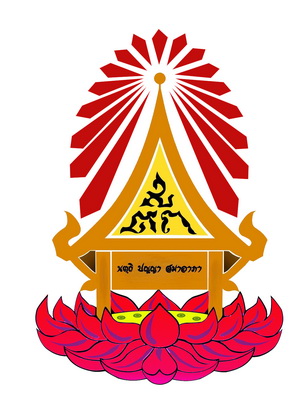 รายงานการวิเคราะห์ผู้เรียนรายบุคคลภาคเรียนที่ 1 ปีการศึกษา 2564โดยนายธีรพล  คนทำเว็บตำแหน่ง ครู คศ.1กลุ่มสาระการเรียนรู้วิทยาศาสตร์และเทคโนโลยีโรงเรียนมัธยมตระการพืชผล  อำเภอตระการพืชผล จังหวัดอุบลราชธานีสำนักงานเขตพื้นที่การศึกษามัธยมศึกษาอุบลราชธานี อำนาจเจริญกระทรวงศึกษาธิการ                                    		 บันทึกข้อความ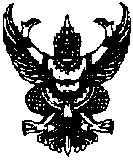 ส่วนราชการ      โรงเรียนมัธยมตระการพืชผล   ตำบลขุหลุ    อำเภอตระการพืชผล  จังหวัดอุบลราชธานีที่…วก..…….. / 2563             วันที่  18  เดือน  มกราคม พ.ศ. 2564เรื่อง  รายงานการวิเคราะห์ผู้เรียนรายบุคคล ภาคเรียนที่ ....2........ ปีการศึกษา 2563เรียน		ผู้อำนวยการโรงเรียนมัธยมตระการพืชผลสิ่งที่ส่งมาด้วย รายงานการวิเคราะห์ผู้เรียนรายบุคคล		1	เล่ม	ตามที่ข้าพเจ้านายธีรพล  ปะโสทะกัง ตำแหน่งครู ค.ศ.1 กลุ่มสาระการเรียนรู้วิทยาศาสตร์และเทคโนโลยี ได้รับมอบหมายให้จัดการเรียนการสอนรายวิชา วิทยาการคำนวณ ระดับชั้นมัธยมศึกษาปีที่ 2 ซึ่งข้าพเจ้าได้ทำทำการวิเคราะห์ผู้เรียนรายบุคคล ประจำภาคเรียนที่ 2 ปีการศึกษา 2563 รายวิชาวิทยาการคำนวณ ชั้นมัธยมศึกษาปีที่2 ตามที่กลุ่มบริหารงานวิชาการได้มอบหมายนั้น  บัดนี้ข้าพเจ้าได้ดำเนินการจัดทำเรียบร้อยแล้ว จึงรายงานผู้อำนวยการโรงเรียนมัธยมตระการพืชผล ทราบ  ดังเอกสารที่แนบมาด้วยพร้อมนี้จึงเรียนมาเพื่อโปรดทราบ		                             ลงชื่อ.............................................                   (นายธีรพล  ปะโสทะกัง )					                      ตำแหน่ง  ครู ค.ศ.1คำนำ              	ตามหลักการและจุดมุ่งหมายของหลักสูตรการศึกษาขั้นพื้นฐาน พ.ศ. 2551 และ              พระราชบัญญัติการศึกษาแห่งชาติ  พ.ศ. 2542  ได้กำหนดเป้าหมายและทิศทางการปฏิรูปการศึกษา              กระบวนการเรียนรู้เพื่อพัฒนาคนไทย ให้เป็นมนุษย์ที่สมบูรณ์ทั้งร่างกาย จิตใจ  สติปัญญา  ความรู้             คู่คุณธรรม โดยมีหลักการสำคัญของการจัดการศึกษา ประกอบด้วย ผู้เรียนมีความสำคัญที่สุด              ผู้เรียนทุกคนสามารถเรียนรู้และพัฒนาตนเองได้ ส่งเสริมให้ผู้เรียนสามารถพัฒนาตามธรรมชาติ             และเต็มตามศักยภาพ                         ดังนั้น ครูผู้สอนซึ่งเป็นผู้มีบทบาทสำคัญเกี่ยวกับการจัดการเรียนรู้ให้ผู้เรียนรู้จักแสวงหาความรู้ พัฒนาตนเอง คิดเอง ปฏิบัติเอง เพื่อนำไปสู่การสร้างองค์ความรู้ด้วยตนเอง ตามความพึงพอใจ ตามความถนัด ตามความสนใจของแต่ละบุคคล การวิเคราะห์ผู้เรียนเพื่อศึกษา ผู้เรียนเป็นรายบุคคลจึงมีความจำเป็นและสำคัญมาก ผู้สอนจึงได้จัดทำแบบวิเคราะห์ผู้เรียนเล่มนี้ขึ้น เพื่อวิเคราะห์ผู้เรียนเป็นรายบุคคลก่อนดำเนินการสอนในปีการศึกษา 2563  ข้อมูลจากการศึกษาวิเคราะห์ผู้เรียนในครั้งนี้มีความสำคัญและเป็นประโยชน์ต่อการจัดการเรียนการสอนอย่างยิ่ง                                                                                             	ธีรพล  ปะโสทะกังสารบัญ                                                              					 หน้าแนวคิด  วัตถุประสงค์และขอบเขตของการวิเคราะห์ผู้เรียน				  1การวิเคราะห์ผู้เรียน	                                                                        	  3แบบสรุปผลการวิเคราะห์ผู้เรียน                                                            	            6การสร้างเครื่องมือเพื่อการวิเคราะห์ผู้เรียน						  9ภาคผนวก			แบบวิเคราะห์ผู้เรียนเล่มนี้จัดทำขึ้น   เพื่อเก็บรวบรวมข้อมูลสำหรับศึกษาวิเคราะห์ 	 แยกแยะนักเรียน เพื่อหาความแตกต่างระหว่างบุคคล เกี่ยวกับความพร้อมด้านความรู้พื้นฐาน     และประสบการณ์เดิมที่มีอยู่ก่อน  ที่จะให้ผู้เรียนได้รับการเรียนรู้วิชาหรือกลุ่มสาระการเรียนรู้ใด ๆ   ของแต่ละระดับชั้น ตลอดทั้งศึกษาวิเคราะห์เกี่ยวกับความพร้อมด้านพฤติกรรมและองค์ประกอบ   ความพร้อมด้านต่าง ๆ ดังนี้ด้านความรู้ ความสามารถ  และประสบการณ์ความพร้อมด้านสติปัญญาความพร้อมด้านพฤติกรรมความพร้อมด้านร่างกายความพร้อมด้านสังคมการวิเคราะห์ผู้เรียนมีการดำเนินการ   ดังนี้เก็บรวบรวมข้อมูลในวิชาที่ต้องการวิเคราะห์จากครูคนเดิมในปีการศึกษา                ที่ผ่านมา หรือจัดสร้างเครื่องมือ แบบทดสอบวิชานั้น ๆ ขึ้นใหม่แล้วนำมาใช้ทดสอบผู้เรียนทุกคน		          2.   นำข้อมูลมาศึกษาวิเคราะห์  หรือแยกแยะตามความเป็นจริง พร้อมจัดกลุ่มผู้เรียน                ออกเป็น กลุ่มเก่ง กลุ่มปานกลาง (หรือผ่านเกณฑ์)  และกลุ่มที่ต้องปรับปรุงแก้ไขการวิเคราะห์ผู้เรียนจะพิจารณาทั้งความพร้อมด้านความรู้ความสามารถ สติปัญญา                และความพร้อมด้านอื่น ๆ ของผู้เรียนควบคู่กันไปด้วย                              4.    สำหรับนักเรียนที่มีความพร้อมต่ำกว่าเกณฑ์ที่กำหนดผู้สอนจะรีบดำเนินการปรับปรุง                 แก้ไขให้มีความพร้อมดีขึ้นก่อน  จึงค่อยดำเนินการจัดการเรียนรู้ในระดับชั้นที่จะทำการสอน                ส่วนความพร้อมด้านอื่น ๆได้พยายามปรับปรุงแก้ไขให้ดีขึ้นในลำดับต่อไปแนวคิด วัตถุประสงค์และขอบเขตของการวิเคราะห์ผู้เรียนแนวคิดในการวิเคราะห์ผู้เรียนการจัดการเรียนรู้ให้ประสบความสำเร็จ  มีผลสัมฤทธิ์ทางการเรียนสูง  ผู้เรียน                    ควรมีความพร้อมที่ดีในทุกๆ ด้าน  ดังนั้นก่อนจะเริ่มดำเนินการสอนวิชาใด ๆ  ควรมีการศึกษา                        วิเคราะห์ผู้เรียนเป็นรายบุคคล   เกี่ยวกับความพร้อมด้านความรู้  ความสามารถ  ประสบการณ์ความพร้อมด้านสติปัญญาความพร้อมด้านร่างกายความพร้อมด้าน สังคม2)   ก่อนจะเริ่มดำเนินการจัดการเรียนรู้วิชาใด ๆ   ผู้สอนควรศึกษาวิเคราะห์ผู้เรียน	    ให้รู้ถึงความแตกต่างระหว่างบุคคลในแต่ละด้าน  หากพบผู้เรียนคนใดมีข้อบกพร่องด้านใดควร                 ปรับปรุงแก้ไขให้มีความพร้อมที่ดีขึ้นก่อน			3)   การเตรียมความพร้อม  หรือการแก้ไขข้อบกพร่องสำหรับนักเรียนที่ยังขาด                 ความพร้อมในด้านใด ๆ   ควรใช้กิจกรรมหลาย ๆ แบบ  หรือใช้เทคนิควิธีการที่เหมาะสม                    จนผู้เรียนมีความพร้อมดีขึ้น                  2)   วัตถุประสงค์การวิเคราะห์ผู้เรียนเพื่อศึกษา  วิเคราะห์  แยกแยะเกี่ยวกับความพร้อมของผู้เรียนในแต่ละด้านเป็นรายบุคคล2)   เพื่อให้ครูผู้สอนรู้จักนักเรียนเป็นรายบุคคล   และหาทางช่วยเหลือผู้เรียนที่มีข้อ      บกพร่องให้มีความพร้อมที่ดีขึ้น3)   เพื่อให้ผู้สอนได้จัดเตรียมการสอน สื่อ หรือนวัตกรรม  สำหรับดำเนินการจัด      การเรียนรู้แก่ผู้เรียนได้สอดคล้องเหมาะสม ตรงตามความต้องการของผู้เรียน      มากยิ่งขึ้น             3)   ขอบเขตของการวิเคราะห์ผู้เรียน		การวิเคราะห์ผู้เรียนเพื่อแยกแยะหาความแตกต่างระหว่างบุคคลในเรื่องต่าง ๆ  ดังต่อไปนี้		1)   ความรู้   ความสามารถ   และประสบการณ์ความรู้พื้นฐานของวิชาที่จะทำการสอนในระดับชั้นนั้น ๆความสามารถในการแก้ปัญหาความสนใจและสมาธิในการเรียนรู้2)   ความพร้อมด้านสติปัญญา          (1)   ความคิดริเริ่ม   สร้างสรรค์ความมีเหตุผลความสามารถในการเรียนรู้ / การลำดับความ3)   ความพร้อมด้านพฤติกรรมการแสดงออกการควบคุมอารมณ์ความมุ่งมั่น  ขยันหมั่นเพียร  อดทนความรับผิดชอบความพร้อมด้านร่างกายและจิตใจด้านสุขภาพร่างกายสมบูรณ์การเจริญเติบโตสมวัยความสมบูรณ์ด้านสุขภาพจิตความพร้อมด้านสังคมการปรับตัวเข้ากับคนอื่นการช่วยเหลือ   เสียสละ  แบ่งปันการเคารพ  ครู   กติกา   และมีระเบียบวินัยการวิเคราะห์ผู้เรียนแบบวิเคราะห์ผู้เรียนรายบุคคลแบบสรุปผลการวิเคราะห์ผู้เรียนการสร้างเครื่องมือเพื่อการวิเคราะห์ผู้เรียนแนวทางในการสร้างเครื่องมือเพื่อวิเคราะห์ผู้เรียน…………………………………………………………………………………………………………………………………………	การสร้างเครื่องมือสำหรับนำมาทดสอบ หรือตรวจสอบผู้เรียน  เพื่อใช้เป็นข้อมูลสำหรับวิเคราะห์ผู้เรียนถือเป็นเรื่องที่มีความจำเป็นและมีความสำคัญมาก ซึ่งสามารถทำได้หลายแนวทางแต่ในที่นี้ ผู้สอนเลือกปฏิบัติแบบง่าย ๆ  2  แนวทาง   ดังนี้		แนวทางที่ 1นำผลการประเมินปลายปีการศึกษาที่ผ่านมา    ตลอดทั้งข้อมูลด้านต่าง ๆที่ครูได้เก็บรวบรวมไว้   นำมาวิเคราะห์แยกแยะตามเกณฑ์ที่กำหนดไว้  3  ระดับ   คือ			ระดับที่  1    ต้องปรับปรุงแก้ไข			ระดับที่  2    ปานกลาง (ผ่านเกณฑ์)			ระดับที่  3    ระดับดี – ดีมาก  		การดำเนินการแยกแยะข้อมูลของนักเรียนเป็นรายบุคคลในแต่ละด้าน   แล้วนำมากรอกข้อมูลลงในแบบวิเคราะห์ผู้เรียนรายบุคคล  จากนั้นได้ประมวลผลข้อมูลสรุปกรอกลงในแบบสรุปผลการวิเคราะห์ผู้เรียนเมื่อได้ข้อสรุปแล้วนำไปกำหนดแนวทางในการแก้ไขนักเรียนที่ควรปรับปรุงเรื่องต่าง ๆ ในแต่ละด้านต่อไป		แนวทางที่  2ครูผู้สอนสร้างเครื่องมือหรือแบบทดสอบเอง  ให้เหมาะสมกับเรื่องที่จะวิเคราะห์ผู้เรียนในแต่ละด้านเช่นการวัดความรู้ความสามารถหรือความพร้อมด้านสติปัญญาควรใช้แบบทดสอบส่วนการตรวจสอบความพร้อมพฤติกรรมด้านร่างกายและจิตใจด้านสังคมควรใช้แบบสังเกตหรือแบบสอบถาม		การสร้างเครื่องมือเพื่อวิเคราะห์ผู้เรียน   ยึดหลักที่สำคัญ   ดังต่อไปนี้	1)  ควรให้ครอบคลุมสาระหลัก ๆ ที่จะเรียนรู้    หรือครอบคลุมพฤติกรรมด้านต่าง ๆ ของผู้เรียน	2)  สอดคล้องกับประเด็นที่จะวัดหรือประเมินผู้เรียนในแต่ละด้าน	3)  กำหนดเกณฑ์ให้ชัดเจน   เช่น		-  ตอบได้ถูกต้องหรือมีตามหัวข้อประเมิน     น้อยกว่า  ร้อยละ40    ต้องปรับปรุงแก้ไข		-  ตอบได้ถูกต้องหรือมีตามหัวข้อประเมิน     ร้อยละ  40 – 60     ปานกลาง		-  ตอบได้ถูกต้องหรือมีตามหัวข้อประเมิน     ร้อยละ  70    ขึ้นไป    ได้ระดับ  ดี	4)  การวัดหรือการทดสอบผู้เรียนควรดำเนินการก่อนทำการสอน    เพื่อผู้สอนนำผลสรุปการวิเคราะห์	     ไปวางแผนจัดกิจกรรมการเรียนรู้  เพื่อช่วยเหลือ  หรือส่งเสริมนักเรียนได้อย่างเหมาะสมภาคผนวกหัวหน้ากลุ่มสาระการเรียนรู้วิทยาศาสตร์และเทคโนโลยี	……………………………………………………………………………………………………………………………………………..............      ลงชื่อ.......................................................                 (นายวิชาญ  ดาผา)				                    หัวหน้ากลุ่มสาระการเรียนรู้วิทยาศาสตร์และเทคโนโลยีรองผู้อำนวยการกลุ่มบริหารงานวิชาการ	.........................................................................................................................................................................                                                ลงชื่อ...................................................				                           (นางสาวบุญหลาย หมื่นท้าว)				                  รองผู้อำนวยการกลุ่มบริหารงานวิชาการข้อเสนอแนะผู้อำนวยการโรงเรียนมัธยมตระการพืชผล.........................................................................................................................................................................                                                ลงชื่อ...................................................				                           (นายเฉลิมยุทธ ประทีปทอง)				                     ผู้อำนวยการโรงเรียนมัธยมตระการพืชผล